INFORME FINAL DE LA BECA INFORME FINAL DE LA BECA Fecha de entrega:Nombre del estudiante:Nombre del estudiante:FirmaCoordinador/tutor del proyecto VIE:Coordinador/tutor del proyecto VIE:Firma:EVALUACIÓN D ELA BECA OTORGADAEVALUACIÓN D ELA BECA OTORGADAEscala de valoración: (1 es NINGUNA MEDIDA y 5 es TOTAL MEDIDA).CriterioPreguntaEscala de valoración: (1 es NINGUNA MEDIDA y 5 es TOTAL MEDIDA).Pertinencia: ¿Considera que el procedimiento de adjudicación y seguimiento de la beca de posgrado asignada ha sido transparente?Si/No, Por qué no:________________Pertinencia: ¿En qué medida considera que de la beca de posgrado asignada cumple con la función de apoyar a la investigación en los programas de posgrado? (Utilice una escala de 1 a 5 donde 1 es NINGUNA MEDIDA y 5 es TOTAL MEDIDA).Eficacia: ¿Qué tan determinante considera usted la beca otorgada para el éxito del proyecto de su grupo de investigación? (Utilice una escala de 1 a 5 donde 1 es NINGUNA MEDIDA y 5 es TOTAL MEDIDA).Eficacia: ¿En qué medida la beca promovió en usted el interés en la investigación en su campo estudios? (Utilice una escala de 1 a 5 donde 1 es NINGUNA MEDIDA y 5 es TOTAL MEDIDA).Eficacia: ¿Una vez graduado/a, le interesaría continuar vinculado/a a la investigación en la universidad?Si, de qué forma_________________No. Eficiencia:¿Durante el transcurso de sus estudios la Dirección de Posgrado le han proporcionado suficiente información sobre los procesos relacionados a su beca: proceso de solicitud, fechas de desembolso, informes a presentar?SiNo, Por qué no:________________Eficiencia:¿La Dirección de Posgrado ha estado disponible para brindarle el apoyo necesario en la resolución de problemas y dificultades relacionados con su beca?SiNo, Por qué no:________________Eficiencia:¿Le interesaría formar parte de un grupo de alumni de la Dirección de Posgrado? Si/NoSeguimiento:Por favor anote su nombre de usuario en LinkedIn:Recuerde adjuntar a este informe final los siguientes documentos:- Copias de constancia de publicaciones, ponencias, etc.- Copia del título; o bien, certificación o constancia de que terminó.Recuerde adjuntar a este informe final los siguientes documentos:- Copias de constancia de publicaciones, ponencias, etc.- Copia del título; o bien, certificación o constancia de que terminó.Recuerde adjuntar a este informe final los siguientes documentos:- Copias de constancia de publicaciones, ponencias, etc.- Copia del título; o bien, certificación o constancia de que terminó.RESUMEN LABORES (2 páginas máx.)RESUMEN LABORES (2 páginas máx.)RESUMEN LABORES (2 páginas máx.)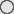 